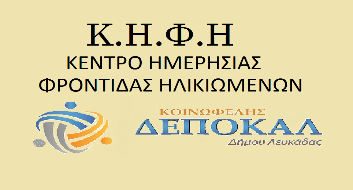 ΔΕΠΟΚΑΛ ΔΗΜΟΥ ΛΕΥΚΑΔΑΣΚΕΝΤΡΟ ΗΜΕΡΗΣΙΑΣ ΦΡΟΝΤΙΔΑΣ ΗΛΙΚΙΩΜΕΝΩΝ ΚΑΡΥΑΣΠΕΡΙΟΔΟΣ ΕΓΓΡΑΦΗΣ ΗΛΙΚΙΩΜΕΝΩΝ20/07/2023-20/8/2023Απευθύνεται :Σε ηλικιωμένα άτομα με δυσκολίες αυτοεξυπηρέτησης και φροντίδας λόγω άνοιας , κινητικών δυσκολιών και άλλων προβλημάτων υγείας.Προσφέρει:Μεταφορά από και προς το Κέντρο Καθημερινή φύλαξη Φυσικοθεραπεία/Ιατρική φροντίδα-Συνταγογράφηση φαρμάκων Νοσηλευτική φροντίδα Δημιουργική αξιοποίηση του ελεύθερου χρόνου των ηλικιωμένων Λειτουργεί : Όλο το χρόνο , Δευτέρα έως Παρασκευή 7:00-15:00Ώρες εγγραφών: 10:00-13:00 Τηλ επικοινωνίας: 2645361219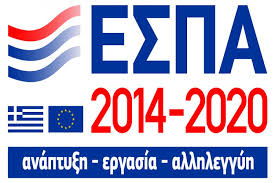 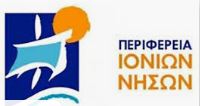 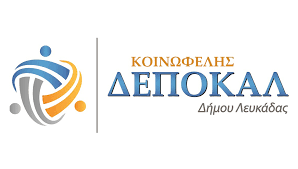 